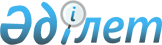 О внесении изменения в Решение Совета Евразийской экономической комиссии от 19 мая 2022 г. № 85Решение Совета Евразийской экономической комиссии от 20 октября 2023 года № 120.
      В соответствии со статьей 35 Договора о Евразийском экономическом союзе от 29 мая 2014 года, статьей 35 статьи 314 Таможенного кодекса Евразийского экономического союза и пунктом 12 приложения № 1 к Регламенту работы Евразийской экономической комиссии, утвержденному Решением Высшего Евразийского экономического совета от 23 декабря 2014 г. № 98, Совет Евразийской экономической комиссии решил:
      1. В пункте 1 Решения Совета Евразийской экономической комиссии от 19 мая 2022 г. № 85 "Об использовании копий сертификатов о происхождении товара для целей предоставления тарифных преференций" слова "по 31 декабря 2023 г." заменить словами "по 31 декабря 2025 г.".
      2. Настоящее Решение вступает в силу по истечении 30 календарных дней с даты его официального опубликования.
      Члены Совета Евразийской экономической комиссии:
					© 2012. РГП на ПХВ «Институт законодательства и правовой информации Республики Казахстан» Министерства юстиции Республики Казахстан
				
От РеспубликиАрмения

От РеспубликиБеларусь

От РеспубликиКазахстан

От КыргызскойРеспублики

От РоссийскойФедерации

М.  Григорян

И.  Петришенко

С.  Жумангарин

А.  Касымалиев

А.  Оверчук
